2ος ΚΑΛΛΙΤΕΧΝΙΚΟΣ ΔΙΑΓΩΝΙΣΜΟΣ ΜΑΘΗΤΩΝ ΔΗΜΟΥ ΑΓΙΟΥ ΝΙΚΟΛΑΟΥ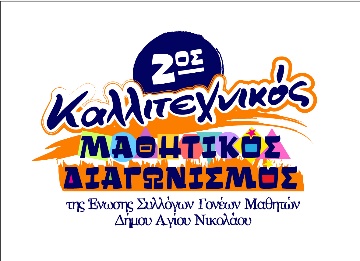 Η Ένωση Συλλόγων Γονέων Μαθητών Δήμου Αγίου Νικολάου ανακοινώνει την προκήρυξη του 2ου καλλιτεχνικού διαγωνισμού με θέμα : «Μην αφήνεις κανέναν πίσω! – Leaving no – one behind!», καλώντας τα παιδιά των Νηπιαγωγείων, Δημοτικών Σχολείων, Γυμνασίων, Λυκείων, ΕΠΑΛ και των εκπαιδευτικών δομών Ειδικής Αγωγής και Εκπαίδευσης του δήμου να φιλοτεχνήσουν έργα τέχνης (φωτογραφία, κόμικ, graphic novel, ζωγραφιά).Το μήνυμα αυτό ξεκίνησε τον Οκτώβριο του 2019 στα πλαίσια του Erasmus+ KA2 και αποτελεί μία βασική αρχή πίσω από την Ατζέντα 2030 των Ηνωμένων Εθνών, η οποία αφορά γενικότερα την αντιμετώπιση όλων των διακρίσεων, εθνικών, οικονομικών, κοινωνικών κ.α. στην παγκόσμια κοινότητα μέσω της δημιουργικής συνεργασίας. https://www.leaving-noone-behind.org/Οι μαθητές καλούνται να δημιουργήσουν ένα έργο το οποίο θα «περιγράφει» μία ιστορία συμπερίληψης που να έχει σχέση με τα Χριστούγεννα ως γιορτή αγάπης, φροντίδας και αλληλεγγύης. ΟΡΟΙ ΣΥΜΜΕΤΟΧΗΣΓΙΑ ΤΙΣ ΚΑΤΩΘΙ ΗΛΙΑΚΕΣ ΟΜΑΔΕΣ ΣΥΜΜΕΤΟΧΗ ΜΕ ΚΟΜΙΚ, GRAPHIC NOVEL, ΖΩΓΡΑΦΙΑ Νηπιαγωγείο (νήπιο – προνήπιο)Α΄ και Β΄ ΔημοτικούΓ΄ και Δ΄ ΔημοτικούΕ΄ και ΣΤ΄ ΔημοτικούΗ συμμετοχή θα είναι ατομική και το έργο που θα συμμετέχει θα έχει ως θέμα το μήνυμα του διαγωνισμού, «Μην αφήνεις κανέναν πίσω!»Το έργο θα πρέπει να αποτυπωθεί σε χαρτί / χαρτόνι μεγέθους Α4 με τουλάχιστον 4 καρέ για το comic strip και το graphic novel.Η επιλογή των υλικών και της τεχνοτροπίας είναι ελεύθερη (ζωγραφιά, κολάζ, παστέλ, μαρκαδόροι, νερομπογιές, εναλλακτικά υλικά).Για έγκυρη συμμετοχή απαιτείται η αποστολή του έργου και  με τους δύο παρακάτω τρόπους: -αποστολή των έργων με τη μορφή συνημμένου αρχείου φωτογραφίας στο mail diagonismosenosis@gmail.com έως την Πέμπτη 14/12. Στο θέμα του mail «2ος Καλλιτεχνικός Διαγωνισμός» και στο κείμενο του μηνύματος να αναγράφονται τα εξής στοιχεία: επώνυμο – όνομα – ηλικία – σχολείο- τάξη του διαγωνιζόμενου ή της διαγωνιζόμενης- e-mail και τηλέφωνο κηδεμόνα. Το συνημμένο αρχείο να έχει το όνομα του διαγωνιζόμενου.παράδοση του πρωτότυπου έργου στη διεύθυνση του εκάστοτε σχολείου έως και την Τρίτη 12/12. Στην κάτω δεξιά γωνία του έργου ν’ αναγράφονται τα στοιχεία του διαγωνιζόμενου (Επώνυμο- Όνομα –Σχολείο).Ισχύει μια συμμετοχή ανά διαγωνιζόμενο/νη.Οι συμμετοχές πρέπει να είναι πρωτότυπεςΑπό κάθε κατηγορία της πρωτοβάθμιας εκπαίδευσης θα αναδειχθούν τρεις νικητές (σύνολο 12). Όλες οι συμμετοχές της ειδικής αγωγής θα βραβευθούν εξίσου. Η κριτική επιτροπή θα αποτελείται από καταξιωμένους καλλιτέχνες του τόπου μας, τους:Άγγελος Σπάρταλης, εικαστικόςΓιάννης Πάγκαλος, φωτογράφοςΓιάννης Κουκουρογιαννάκης, γκράφιτιΗ έκθεση των έργων θα φιλοξενηθεί στον χώρο του Ειρηνοδικείου από τις 18-21/12. Η τελετή βράβευσης θα πραγματοποιηθεί στο κινηματοθέατρο REX, την Πέμπτη 21/12 και ώρα 19:00.Για περισσότερες πληροφορίες στο τηλ.6977510885, Κατερίνα Σπυροπούλου 6947445883, Γεωργία Κουργιαντάκη.Μετά το πέρας του διαγωνισμού και με τη σύμφωνη γνώμη των δημιουργών και των κηδεμόνων τους τα έργα μπορούν να «ανέβουν» στα μέσα κοινωνικής δικτύωσης της Ένωσης και στην ιστοσελίδα του κάθε σχολείου.Το Δ.Σ. της Ένωσης ΓονέωνΣυνημμένο: Προτεινόμενη λίστα βιβλίων με σχετική θεματολογία